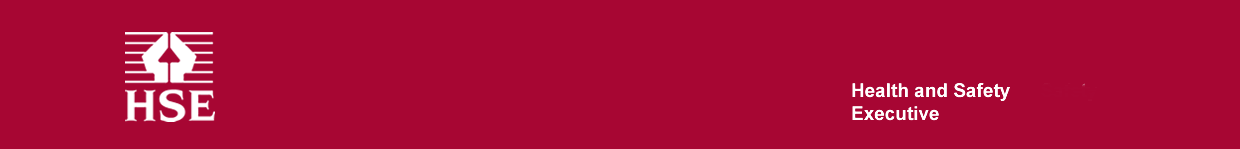 1 November 2018Via E-mailWhatdotheyknow.comDear Mr JonesFreedom of Information Internal Review Request Reference No: 201810057Original request numbers 201809028, 201809071 and 201809072Thank you for your e-mails received on 1 October 2018.  These are being taken forward as an internal review.    I have been appointed as HSE’s independent appeals officer and comfirm that I had no involvement in considering your original requests.  I have reviewed the relevant correspondence and I have concluded that HSE was correct in refusing your requests on the grounds that to proceed with them would well exceed the cost limit that the government has set for dealing with FOI requests.  This is because the answering the requests would involve manually reviewing large amounts of information because the information would only be available in free text fields.I also uphold the that HSE is likely to treat as vexatious any further requests which seek to reopen the issue that has been addressed by Janet Hughes.as per the guidance from the Information Commissioner’s Office.If you are not content with the outcome of the internal review, or the explanation given above, you have the right to apply directly to the Information Commissioner for a decision.The Information Commissioner can be contacted at:  The Information Commissioner’s OfficeWycliffe HouseWater LaneWilmslowCheshireSK9 5AFTel: 01625 545700Fax: 01625 524510Email: mail@ico.gsi.gov.ukWebsite: http://www.informationcommissioner.gov.ukYours sincerelyMrs Jane ClohertyFreedom of Information Unit